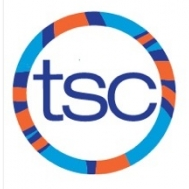 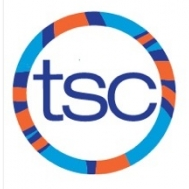 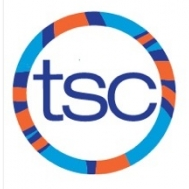 SUNDAYMONDAYTUESDAYWEDNESDAYTHURSDAYFRIDAYSATURDAY124:30-6:00pm Ryerson34:30-6:00pm Jarvis  47:30-9:00am Harbord   Blue & White Meet3:00-6:00pm UT 565:30-7:30am UT 74:30-6:00pm Jarvis  894:30-6:00pm Ryerson104:30-6:00pm Jarvis 117:30-9:00am Harbord   1213Thanksgiving Off 144:30-6:00pm Jarvis  15164:30-6:00pm Ryerson174:30-6:00pm Jarvis  187:30-9:00am Harbord   19205:30-7:30am UT 214:30-6:00pm Jarvis  22234:30-6:00pm Ryerson24Fall Sprint Meet (13&O)  4:30-6:00pm Jarvis  (12&U) 25Fall Sprint Meet (13&O)  5:30-7:30am UofT (12&U) 26Fall Sprint Meet (12&U)  275:30-7:30am UT 284:30-6:00pm Jarvis  2930 4:30-6:00pm Ryerson314:30-6:00pm Jarvis SUNDAYMONDAYTUESDAYWEDNESDAYTHURSDAYFRIDAYSATURDAY17:00-9:30am UofT 235:30-7:30am UT 44:30-6:00pm Jarvis  564:30-6:00pm Ryerson7Newmarket Invitational 8Newmarket Invitational  9Newmarket Invitational 10am OFF 114:30-6:00pm Jarvis  12Annual Awards Gala134:30-6:00pm Ryerson144:30-6:00pm Jarvis  157:30-9:00am Harbord   16175:30-7:30am UT184:30-6:00pm Jarvis  19204:30-6:00pm RyersonAnnual General Meeting 214:30-6:00pm Jarvis  227:30-9:00am Harbord   23245:30-7:30am UT254:30-6:00pm Jarvis  2627 4:30-6:00pm Ryerson284:30-6:00pm Jarvis  297:30-9:00am Harbord   30SUNDAYMONDAYTUESDAYWEDNESDAYTHURSDAYFRIDAYSATURDAY15:30-7:30am UT 24:30-6:00pm Jarvis  34 Mega City 5Mega City 6Mega City 7Mega City  85:30-7:30am UT94:30-6:00pm Jarvis  1011Depart for Pointe Claire Swim TBA 12Pointe Claire  13Pointe Claire 14Pointe Claire 15am OFF  164:30-6:00pm Jarvis  17184:30-6:00pm Ryerson19Winter Holiday No Swim Practice  20Winter Holiday No Swim Practice  21Winter Holiday No Swim Practice  22Winter Holiday No Swim Practice  23Winter Holiday No Swim Practice  24Winter Holiday No Swim Practice  25Winter Holiday No Swim Practice  26Winter Holiday No Swim Practice  276:00-7:30am Benson  282910:00am-12:00pm UT  3010:00am-12:00pm UT 31